  ŽUPANIJSKI SUD U SLAVONSKOM BRODU   STALNA SLUŽBA U POŽEGI	       sudac Predrag Dragičević							DRŽAVNOM SUDBENOM VIJEĆUPROGRAM  RADA ŽUPANIJSKOG SUDA U  SLAVONSKOM BRODU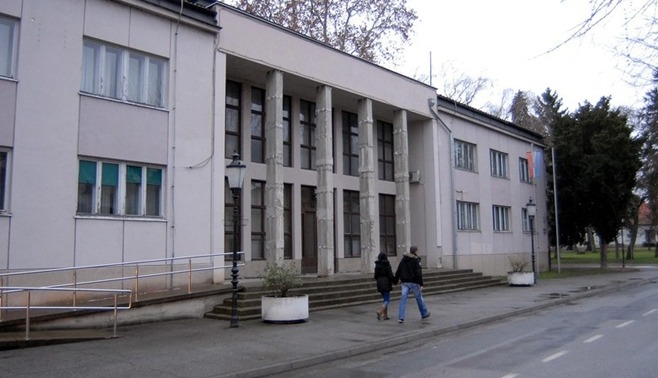 SJEDIŠTE SUDA U SLAVONSKOM BRODU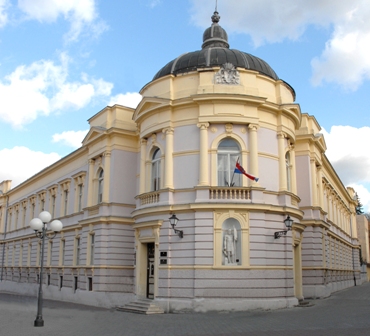 STALNA SLUŽBA U POŽEGII. UVOD	Županijski sud u Slavonskom Brodu konstituiran je 1998. godine za područje bivšeg Županijskog suda u Požegi  (Općinski sud u Slavonskom Brodu, Općinski sud Požegi i Općinski sud  Novoj Gradiški).	Ovaj Županijski sud bio je u osnivanju dvije godine, da bi počeo sa radom 2000. godine, ali poslovi istrage za oba suda ostali su i dalje pri tadašnjem Županijskom sudu u Požegi, sve do 2002. godine, kada su za područje Slavonskog Broda i Nove Gradiške prebačeni u Slavonski Brod i od tada taj sud počinje raditi u punoj nadležnosti. 	Želim posebno napomenuti da se osnivanje Županijskog suda u Slavonskom Brodu u negativnom smislu odrazilo na ažurnost Općinskog suda u Slavonskom Brodu, jer su najiskusniji suci toga suda izabrani na viši sud, tako da je došlo do svojevrsne blokade ažurnosti Općinskog suda u Slav. Brodu, koje se posljedice vide i danas jer su brojni predmeti zbog neažurnosti upućivani tj. ustupani Općinskom sudu u Požegi.	Hrvatski Sabor je na sjednici održanoj 23. studenog 2010. godine donio Zakon o područjima i sjedištima sudova. Danom stupanja na snagu ovog Zakona došlo je do preustroja određenog broja Županijskih sudova, tako da je Županijski sud u Požegi pripojen Županijskom sudu u Slavonskom Brodu i od tada djeluje kao njegova Stalna služba u Požegi. 	Cilj ovog Programa rada je da se osiguraju uvjeti da Županijski sud u Slav. Brodu u djelokrugu svoga rada, u skladu sa propisima i u razumnom roku izvršava svoje zadatke, kako bi se osigurala jedinstvena primjena zakona, ravnopravnost i jednakost svih pred zakonom uz zaštitu Ustavom i zakonima Republike Hrvatske  utvrđenog pravnog poretka. 	Za pravilan i zakonit rad suda izuzetno je važna uloga sudske uprave, koja osigurava uvjete da se poslovi u sudu pravodobno i uredno obavljaju te će aktivnosti predsjednika suda biti posebno usmjerene na:   raspoređivanje dužnosnika i djelatnika suda u sjedištu suda i u Stalnoj službi u Požegi,  na način da se osigura  efikasan   i ekonomičan rad suda;praćenje radne opterećenosti sudaca uz poduzimanje mjera za ravnomjernu opterećenost sudaca;poduzimanje mjera za smanjenje broja neriješenih predmeta, posebno neriješenih predmeta starijih od tri godine;organiziranje poslova u referadama i sudskoj pisarnici na način da se osigura prioritetno rješavanje predmeta koji su određeni kao hitni;praćenje poštivanja rokova izrade i otpreme sudskih odluka;sazivanje sastanaka i sjednica dužnosnika i djelatnika radi poboljšanja kvalitete rada, te osiguravanje drugih oblika edukacije (sudjelovanje na savjetovanjima, nabava stručne literature i dr.); izradu i usklađivanje internih akata suda sukladno važećim propisima;osiguravanje stručnog usavršavanja glasnogovornika suda i drugih uvjeta za kvalitetno i pravovremeno informiranje javnosti i medija o radu suda;unapređenje rada Općinskih sudova sa područja nadležnosti Županijskog suda u Slavonskom Brodu,  s planom radova i prijedlogom mjera;prijedloge i aktivnosti vezane za plan potrebe za prostorom za rad suda i tehničkom opremom. II. OCJENA POSTOJEĆEG STANJA I MJERE RADI UNAPREĐENJA RADA SUDA 	Ocjena postojećeg stanja u Županijskom sudu u Slavonskom Brodu temelji se na saznanjima kandidata Predraga Dragičevića. Naime, javio sam se na natječaj za mjesto predsjednika Županijskog suda u Slavonskom Brodu, jer smatram da kao dugogodišnji sudac Županijskog suda (imenovan u ožujku 1996. godine) imam sasvim realan i objektivan uvid u sve kvalitete, ali i nedostatke u radu ovog suda. Smatram da mogu kvalitetno organizirati rad svih službi, a posebno smatram, da se i drugim sucima treba dati prilika da kao novi predsjednici sudova svoje nove i svježije ideje provedu u djela i tako učine nove, pozitivne pomake u svakodnevnom vođenju i funkcioniranju sudova.	Mišljenja sam da nije dobro, a u to sam se iz vlastitog  iskustva u više navrata uvjerio, da predsjednik suda koji provede na istoj dužnosti 4 ili više mandata (U Slavonskom Brodu Z. Mirković 5 mandata) upada u zamke vlastitog osjećaja nezamjenjivosti, samodopadnosti i samodostatnosti. Naime, opće je poznato da sa vremenom kod ljudi, koji dugo obavljaju isti posao, dolazi do zasićenosti i u pravilu do izostanka pozitivnih i kreativnih ideja. Samim time dolazi do manjka motivacije i u samom kolektivu, pa se to u pravilu odražava i na kvalitetu te radnu atmosferu u sudu.  	Županijski sud u Slavonskom Brodu djeluje u svom sjedištu i u posebnoj ustrojstvenoj jedinici izvan sjedišta suda, Stalna služba u Požegi (bivši Županijski sud u Požegi). U ovom trenutku u Županijskom sudu u Slavonskom Brodu radi 11 sudaca iz Požege, četiri suca i predsjednik su iz Slavonskog Broda te jedna sutkinja iz Županje. Dobna struktura sudaca je takva da dva suca i predsjednik suda iz Slavonskog Broda ispunjavaju uvjete za starosnu mirovinu (dvoje 65god. i jedan sudac 68. god.) Od 11 sudaca iz Požege nitko nije stariji od 62 god., a osam sudaca je mlađe od 58. god. FUNKCIONALNOST POSTOJEĆIH ZGRADA U SLAVONSKOM BRODU I POŽEGI I MATERIJALNO TEHNIČKI UVJETIZgrada suda u Slavonskom Brodu je neuvjetna i vrlo loše uređena, kako iznutra tako i izvana. Predsjednik suda i sedam sudaca koji u njoj trenutno rade nemaju dovoljno prostora, tako da i po dva suca rade u jednoj prostoriji. Dosadašnji predsjednik suda je započeo sa uređenjem drugog kata suda, gdje se nalazi šest prostorija, koje su neuvjetne za rad sudaca, kako po površini tako i po oskudnom uredskom  namještaju.	Stolarija u cijeloj zgradi je izuzetno loša jer od izgradnje zgrade uopće nije mijenjana (preko 50 god.) tako da su prozorska krila u fazi raspadanja, propuštaju hladnoću i vrućinu te ne predstavljaju nikakvu zaštitu od vremenskih nepogoda. Ovi nedostaci su posebno izraženi u zimskom periodu, tim više što je kotlovnica dotrajala i u potpunosti ne može zagrijati cijelu zgradu, što sucima i ostalim zaposlenicima suda stvara velike probleme u radu. Hodnici suda nemaju nikakvo grijanje (nisu postavljeni radijatori) što u zimskom periodu stvara probleme strankama u postupku dok čekaju na rasprave,  jer im bude jako hladno.	Krovište zgrade je u vrlo lošem stanju i treba ga hitno sanirati, jer za kišnog perioda stalno propušta vodu. Podne obloge i namještaj stari su i neprimjereni instituciji Županijskog suda, a fasada je neugledna i u dosta lošem stanju te se već običnim zapažanjem može uočiti da je nužno potrebno  kompletno  renoviranje cijele zgrade .    	Prvostupanjskim sucima probleme stvaraju dvije raspravne sudnice koje su također neuvjetne i nisu adekvatno uređene. Naime, sudi se u dvije prostorije od kojih je jedna prevelika, bez prikladnog namještaja i kvalitetnog grijanja ( strop je visok oko 6 metara) tako da ne postoje uvjeti za normalno suđenje u zimskom periodu (od studenog do ožujka).  Akustika je dosta loša zbog visokog stropa i slabo se čuje, a nisu postavljeni nikakvi razglasni uređaji koji bi taj problem riješili. Tijekom zimskog perioda suci i stranke u postupku moraju boraviti u sudnici u zimskim kaputima, jer se ta prostorija zbog visokog stropa i loše kotlovnice nikako ne može zagrijati.  Druga sudnica je veličine  oko 25 m2 i također je neuvjetna za složenija suđenja, kako zbog svoje veličine, tako i zbog dotrajalog namještaja, a u hodniku nisu postavljene nikakve klupe niti stolci, na kojima bi stranke mogle sjediti dok čekaju poziv u sudnicu. 	Zgrada suda u Slavonskom Brodu nema nikakvog dvorišta koje bi prema važećim standardima trebalo biti odvojeno visokim zidom, niti je to ikako moguće napraviti. Pritvorenike se dovozi iz Zatvora u Požegi, udaljenog oko 45 km i to s ulične strane izravno u zgradu, što stvara sigurnosne probleme, a isto tako i problem zaštite ljudskih prava okrivljenika,  jer su tako izloženi pogledima prolaznika. 	Državna granica se nalazi stotinjak metara od sudske zgrade, pa je zbog toga opasnost od bijega okrivljenika naglašena. Opće je poznato da u kaznenim predmetima organiziranog kriminala, pa i u pojedinim drugim kaznenim predmetima mogu postojati veliki sigurnosni problemi i rizici, naročito oko osiguranja glavne rasprave, te osiguranja nazočnosti pri istražnim ili nekim drugim ročištima. U nekim predmetima ( slučaj Pakračka Poljana) teško je zamislivo da je uopće moguće voditi glavnu raspravu u sjedištu suda  koji nema zatvor, jer bi to značilo svakodnevno dovođenje pritvorenika na istražna ili ročišta za glavnu raspravu, uz angažiranje velikog broja pravosudnih policajaca. Nadalje, isto tako poznato je da u sjedištima sudova, koji nemaju zatvorski sustav,  nema ni pravosudne policije i nemoguće je u određenom trenutku, kada za to postoji potreba,  zatražiti pojačanje djelatnika pravosudne policije, koji bi mogli stići u razumnom roku. U takvim situacijama trebalo bi angažirati redovne policijske djelatnike,  što opet  nije sukladno zakonu. 	Na pojedinim raspravama koje su vođene u Slavonskom Brodu, prilikom prijevoza pritvorenika na suđenje, bilo je nužno angažirati snage specijalne policije  koje su osiguravale  put od Požege do Slavonskog Broda (oko 45 km) , što je stvaralo dodatne sigurnosne probleme.	Za razliku od Slavonskog Broda, zgrada stalne službe u Požegi je standardno opremljena i nema potrebe niti za jednu značajniju preinaku. Svaki sudac ima uredan kabinet, opremljen standardnim namještajem te postoji uvjetna velika sudnica, kao i dvije manje, sa potpuno novim namještajem. Zgrada ima dvorište koje je odvojeno visokim zidom i dovoz pritvorenika i okrivljenika,  sa sigurnosnog aspekta, je maksimalan. Sagrađena je po standardima većine  Županijskih sudova u Republici Hrvatskoj.	Želim posebno istaknuti da u Požegi postoji pet penalnih institucija: Zatvor ( Istražni zatvor sada spojen s Kaznionicom), Kaznionica za žene, Kaznionica za muškarce, Maloljetnički zatvor i Dom za preodgoj maloljetnika. Prema važećim pravnim propisima ove institucije su u značajnom segmentu naslonjene na Županijski sud, preko sudaca izvršenja, tj. Centra za izvršenje kaznenih sankcija, jer su česta i gotovo svakodnevna dovođenja osuđenika kod sudaca za izvršenje. 	U Požegi je i Centar za probaciju, koji pokriva upravo ovaj teritorij tj.  područje Županijskog suda u Slavonskom Brodu, a dijelom područje Grada Pakraca  te Grada Lipika.	Prijedlozi za efikasnije sudovanje i rješavanje detektiranih problema:-  hitno sanirati krovište zgrade u sjedištu suda i dotrajalu kotlovnicu, jer je to ključno za normalan i nesmetan rad suda; - što prije zamijeniti dotrajalu stolariju i postaviti radijatore u hodnike, jer je neprimjereno da se stranke dok čekaju suđenje smrzavaju u hodnicima; - po mogućnosti osigurati novi namještaj, jer je dosadašnji derutan i dotrajao; - po mogućnosti sanirati dotrajalu i derutnu fasadu zgrade, a pogotovo betonske stupove na ulazu na zgradu sa kojih su otpale zaštitne obloge, što vrlo ružno izgleda i posve je neprimjereno instituciji Županijskog suda ( predlažem da se potrebna sredstva osiguraju u suradnji sa Ministarstvom pravosuđa iz fondova Europske unije );- u velikoj sudnici nužno je spustiti strop, kako bi se ista u zimskom periodu mogla dovoljno zagrijati te je potrebno instalirati ozvučenje, kako bi se rasprave mogle primjereno provoditi; - sve dok se ne sanira velika vijećnica u sjedištu suda i ne uvede novo grijanje, većinu složenijih rasprava i suđenja treba provoditi u vijećnici u Stalnoj službi u Požegi, koja je sagrađena po svim standardima većine Županijskih sudova u Republici Hrvatskoj i koja zadovoljava sve sigurnosne uvjete. Napominjem da zgrada Stalne službe u Požegi ima dvorište odvojeno od ulice visokim zidom i dovoz pritvorenika i okrivljenika je sa sigurnosnog aspekta maksimalan.- kako se u blizini (oko 1 km) nalaze gore navedene penalne ustanove, ekonomske uštede će biti značajne,  jer je komunikacija na relaciji pritvorenici – zatvorenici - Županijski sud gotovo svakodnevna.     	Potrebno je istaknuti da u Slavonskom Brodu ne postoji istražni zatvor, pa se pritvorenici svakodnevno dovoze iz Požege u Slav. Brod, koji je udaljen oko 45 km (sa povratkom oko 90 km). Pored povećanih troškova za pravosudnu policiju, to je i dodatni sigurnosni problem, osobito zimi,  jer je po snijegu i poledici zbog konfiguracije ceste Požega - Slavonski Brod otežana prometna komunikacija. Primjera radi, u 2008. g. izvršena su 93 sprovođenja, u 2009. g. 136, u 2010. g. 119, u 2011 g. 106... itd. Ako se uzme da svaka vožnja sa povratkom iznosi najmanje 90 km, a minimalno su angažirana po tri djelatnika pravosudne policije  koji po cijeli dan moraju biti  u Slavonskom Brodu, lako se može izračunati o kojim se troškovima radi. 	Upravo je predsjednica kaznenog odjela Vrhovnog suda Republike Hrvatske Ana Garačić, u više navrata istakla na sastancima predsjednika kaznenih odjela Županijskih sudova, da je za složena kaznena suđenja nužna blizina penalnih ustanova. 	Unatoč značajnim sigurnosnim, ekonomskim i funkcionalnim problemima, mišljenja sam da se isti mogu lako riješiti, ukoliko  bi se većina složenih kaznenih postupaka provodila u Stalnoj službi u Požegi, a pogotovo u zimskom periodu,  zbog već ranije navedenih razloga. 	Sadašnji predsjednik Županijskog suda u Slavonskom Brodu, protivno načelu ekonomičnosti i svrsishodnosti,  inzistira da se, unatoč navedenim problemima, sva suđenja za područje Slavonskog Broda i Nove Gradiške provode u Slavonskom Brodu, a ovim mojim prijedlozima uštedjela bi se znatna novčana sredstva te bi se riješili svi bitni sigurnosni problemi. 	Imajući u vidu navedeno, začuđuje  nalog sadašnjeg predsjednika Zlatka Mirkovića da se u Slavonskom Brodu potvrđuju sve optužnice za cijelo područje Županijskog suda ( Slavonski Brod, Nova Gradiška i Požega), što, pored navedenog, uzrokuje ogromna novčana sredstva, što je u ovo krizno vrijeme potpuno neprihvatljivo .	Često se događa da iz Požege na potvrđivanje optužnice (ročište traje oko 30 minuta) moraju doći dva suca iz Požege (suci Vlašić i Dragičević), zapisničar,  zatvorenik ili zatvorenici, uz pratnju djelatnika pravosudne policije i njihovi branitelji te zastupnik optužbe, također iz Požege. Ovakav način rada dosadašnjeg predsjednika je iz funkcionalnih, sigurnosnih i ekonomskih razloga posve neprihvatljiv. 	Djelatnici pravosudne policije su zbog ovakvih situacija izloženi različitim problemima, jer se zbog uštede često znalo dogoditi da se svi zatvorenici za određeni dan voze iz Požege samo jednim vozilom, pa su zatvorenici zbog toga često primorani da po više sati sjede u parkiranom vozilu pred zgradom suda, sve dok svi zatvorenici ne završe svoja ročišta, što potraje i više sati. Nije teško shvatiti koliki stres za pritvorenike i za djelatnike pravosudne policije predstavljaju takve situacije, kada moraju sjediti u vozilu bez obzira na vremenske uvjete,a time se stvara i loša slika u javnosti jer građani koji prolaze često gledaju što se to događa.  III. ANALIZA RADA U PROTEKLOM RAZDOBLJU    A)  Građanska referada	U promatranom razdoblju u  građanskoj referadi Županijskog suda u Slavonskom Brodu radilo je 11 sudaca i dva sudska savjetnika,  no sudac Zdravko Škalabrin, ove 2015. g., razriješen je sudačke dužnosti zbog odlaska u starosnu mirovinu, a sutkinja Jelena Grijak-Đokić je preminula 2012. godine. Trenutno u građanskoj referadi rade suci Branimir Miljević, Ivanka Pilon-Vukelić, Jasna Zubčić, Berislav Devčić, Branka Ribičić, Irena Dikanović-Terzić, Zlatko Pirc, Edo Švigir i Dubravka Šimić, te dva sudska savjetnika Đurđica Trgovčić i Mladen Koporčić. Time u građanskoj referadi,  i pored nedostatka dvoje sudaca, mogu bez problema funkcionirati tri drugostupanjska građanska vijeća, što je sasvim dovoljno sudaca za tekući priliv spisa, tako da u radu ove referade nema nekakvih značajnijih problema.	Naime, građanska referada ovog suda je jedna od ažurnijih u Republici Hrvatskoj i kao takvoj često su joj ustupani spisi drugih sudova sukladno odlukama  Predsjednika Vrhovnog suda Republike Hrvatske ( Županijskih sudova u Zagrebu, Splitu, Puli i dr.).TABELARNI PRIKAZ ZAPRIMLJENIH PREDMETA GRAĐANSKE GRANE SUDOVANJA OD 1. siječnja 2011. g. DO 1. srpnja 2015. g. U ŽUPANIJSKOM SUDU U SLAVONSKOM BRODUNapomena: 804 neriješena predmeta iz 2010. godine prešla su u novi broj 2011. TABELARNI PRIKAZ RIJEŠENIH PREDMETA GRAĐANSKE GRANE SUDOVANJA OD 1. siječnja 2011. g. DO 1. srpnja 2015. g. U ŽUPANIJSKOM SUDU U SLAVONSKOM BRODU	Iz tabelarnih prikaza zaprimljenih i riješenih predmeta građanske grane sudovanja vidi se kontinuirano i ažurno rješavanje svih zaprimljenih spisa, bez nekih značajnijih odstupanja od strane pojedinih sudaca.TABELARNI PRIKAZ NERIJEŠENIH PREDMETA GRAĐANSKE GRANE SUDOVANJA S 1. srpnja 2015. g. U ŽUPANIJSKOM SUDU U SLAVONSKOM BRODU	U pogledu radne opterećenosti sudaca na temelju prikazanih statističkih podataka može se uočiti da je do odlaska dvoje sudaca radna opterećenost u građanskoj referadi bila prilično ravnomjerno raspoređena, a predmeti su se u ovom sudu raspoređivali u rad sucima ravnomjerno, po broju, vrsti i težini. 	Ovdje je bitno napomenuti da Đurđica Trgovčić, viši sudački savjetnik, radi u građanskoj referadi i rješava gotovo istovjetan broj građanskih predmeta kao i županijski suci i to na onim predmetima, koje joj Zakon o sudovima i Sudski poslovnik omogućavaju. 	Smatram da se što prije trebaju popuniti upražnjena mjesta i druga dva savjetnika, koji bi svojim angažmanom dali doprinos da drugostupanjsko građansko ili kazneno sudovanje bude još efikasnije.	Nema nikakve dvojbe da bi se povećanim brojem sudskih savjetnika, svakako dobilo na brzini i efikasnosti u rješavanju predmeta, a te mlade osobe bi dobile dragocjeno iskustvo u daljnjem radu i napredovanju.  Plan za smanjenje broja neriješenih predmeta i rješavanje tzv. starih predmeta	Iako u radu građanskog odjela ovoga suda nema značajnijih problema, ipak kao i u većini Županijskih sudova u Republici Hrvatskoj postoji problem tzv. starih građanskih predmeta,  starijih od tri godine.  	U Županijskom sudu u Slavonskom Brodu ne postoji plan za smanjenje broja neriješenih predmeta, jer sadašnji predsjednik ovog suda u dosadašnjem radu nije u dovoljnoj mjeri obratio pažnju na tu ključnu problematiku. Naime, on je u zadnje 4 godine samo dva puta godišnje zakazivao kolegije svih sudaca i tom prilikom je,  u pravilu, samo usmeno upoznavao i upozoravao suce na problem neriješenih građanskih predmeta, starijih od 3 godine.	Za razliku od dosadašnjeg predsjednika suda, smatram da rješavanju predmeta starijih od tri godine svakako treba dati prioritet i da se s tim u svezi nužno treba sačiniti plan smanjenja broja i rješavanja starih neriješenih predmeta. Potrebno je odrediti i realne rokove, u kojima se treba smanjiti broj tih predmeta. 	U provedbi toga plana potrebno je uključiti sve građanske suce te je potrebno vršiti redoviti, bar tromjesečni nadzor kroz usmene sjednice sudaca s predsjednikom suda. Smatram da će se na taj način ubrzati rješavanje starih predmeta koji su, u pravilu, izrazito komplicirani i složeni, te kao takvi iziskuju puno vremena za njihovo rješavanje te suci često odgađaju rad na njima, za neko buduće vrijeme.  B)  Kaznena referadaU kaznenoj referadi Županijskog suda u Slavonskom Brodu radi 7 sudaca i jedan  sudski savjetnik. U sjedištu suda rade 3 suca i to:  Stjepan Franić, Jadranka Đaković i Mirko Svirčević, a u Stalnoj službi u Požegi 4 suca i to: Nenad Vlašić, Predrag Dragičević, Mile Soldo i Marija Balenović. 	Godišnjim rasporedom poslova u Županijskom sudu u Slavonskom Brodu, suci Stjepan Franić i Mirko Svirčević raspoređeni su na poslove suca istrage, suci Jadranka Đaković, Predrag Dragičević i Stjepan Franić raspoređeni su za rad na drugostupanjskim Kž, Kžm i Kži  predmetima, suci Marija Balenović i Mile Soldo raspoređeni su za prvostupanjske kaznene suce, a suci Nenad Vlašić i Predrag Dragičević raspoređeni su na poslove u predmetima izvršenja kaznenih sankcija. 	U pogledu radne opterećenosti sudaca na temelju statističkih podataka može se uočiti da je radna opterećenost većine sudaca neravnomjerno raspoređena, tako da neki suci nemaju potreban broj predmeta da bi mogli ostvariti godišnju normu određenu prema okvirnim mjerilima za rad sudaca, dok suci istrage imaju i više nego dovoljno predmeta, posebno za razdoblje od 2011. g. do 2013.g.. TABELARNI PRIKAZ ZAPRIMLJENIH PREDMETA KAZNENE GRANE SUDOVANJA- KAZNENI PREDMETI  PRVOG STUPNJA OD 1. siječnja 2011. g. DO 1. lipnja 2015. g. U ŽUPANIJSKOM SUDU U SLAVONSKOM BRODU	Napomena: 14 kaznenih prvostupanjskih predmeta iz 2010. godine prešlo je u novi broj 2011. godine.  TABELARNI PRIKAZ RIJEŠENIH  PREDMETA KAZNENE GRANE SUDOVANJA- KAZNENI PREDMETI  PRVOG STUPNJA OD 1. siječnja 2011. g. DO 1. lipnja 2015. g. U ŽUPANIJSKOM SUDU U SLAVONSKOM BRODU	Iz tabelarnog prikaza zaprimljenih kaznenih predmeta prvog stupnja od 1. siječnja 2011. do 1. lipnja 2015. može se uočiti da su prvostupanjski suci Marija Balenović i Mile Soldo zaprimili vrlo mali broj predmeta (M. Balenović 53, M. Soldo 47) tako da u tom periodu uopće nisu mogli ostvariti ni polovinu potrebne godišnje statistike, tj. ni polovinu godišnje norme određene prema okvirnim mjerilima za rad sudaca. 	Začuđuje da je u istom razdoblju i to na izričito inzistiranje predsjednika suda, ostalim sucima koji nisu raspoređeni u prvostupanjsku referadu dodijeljeno ukupno 48 prvostupanjskih kaznenih predmeta ( vidljivo iz gore priložene tabele), a za što nema nikakve pravne logike. 	Iz gore priloženog tabelarnog prikaza proizlazi da su u promatranom vremenskom razdoblju od 4 i pol godine, suci Marija Balenović i Mile Soldo riješili ukupno 98 prvostupanjskih K-predmeta, a ostali suci, koji nisu raspoređeni u prvostupanjsku referadu, su ukupno riješili 72 K-predmeta. 	Kako u kaznenoj referadi radi i više nego dovoljan broj kaznenih sudaca, predmeti se rješavaju na vrijeme i nema nekih većih problema. Trenutni problem su samo dva prvostupanjska kaznena predmeta i to broj: K-4/11 i  K-9/11, koji bi uskoro trebali biti presuđeni. TABELARNI PRIKAZ ZAPRIMLJENIH PREDMETA KAZNENE GRANE SUDOVANJA- KAZNENI PREDMETI  DRUGOG STUPNJA (Kž i Kžm)   OD 1. siječnja 2011. g. DO 1. lipnja 2015. g. U ŽUPANIJSKOM SUDU U SLAVONSKOM BRODUNapomena: 163 neriješena Kž-spisa iz 2010. godine dobila su novi broj 2011. godineTABELARNI PRIKAZ RIJEŠENIH  PREDMETA KAZNENE GRANE SUDOVANJA- KAZNENI PREDMETI DRUGOG STUPNJA (Kž i Kžm)  OD 1. siječnja 2011. g. DO 1. lipnja 2015. g. U ŽUPANIJSKOM SUDU U SLAVONSKOM BRODUTABELARNI PRIKAZ NERIJEŠENIH PREDMETA KAZNENE GRANE SUDOVANJA    S 1. srpnja 2015. g. U ŽUPANIJSKOM SUDU U SLAVONSKOM BRODUJedini pravi problem u kaznenom odjelu u promatranom periodu je potpuni izostanak komunikacije između predsjednika kaznenog odjela (Mirko Svirčević) i sudaca, jer u periodu od četiri i pol godine predsjednik kaznenog odjela nije zakazao niti jednu sjednicu kaznenog odjela, iako je prema sudskom poslovniku sjednice trebao sazivati prema potrebi, a najmanje jednom u tri mjeseca, s čime je bio upoznat i predsjednik suda. U tom periodu predsjednik kaznenog odjela Mirko Svirčević prisustvovao je sjednicama kaznenog odjela na Vrhovnom sudu Republike Hrvatske, koje je sazivala predsjednica tog odjela Ana Garačić, ali nikada nije usmeno obavještavao suce o vrlo značajnim raspravama i zaključcima koji su na tim sjednicama doneseni, već bi samo sucima dostavljao zapisnike sa tih sjednica i to sa odmakom od po nekoliko mjeseci nakon održanih sjednica kaznenog odjela Vrhovnog suda Republike Hrvatske. 	Također je,  na isti način, predsjednik kaznenog odjela  sa odmakom od po nekoliko mjeseci nakon održanih sjednica kaznenog odjela Vrhovnog suda Republike Hrvatske, obavještavao i kaznene suce općinskih sudova u Slavonskom Brodu i Požegi, iako su ti suci neke zaključke trebali što hitnije provoditi. 	Primjera radi, kao posljedica takvog načina rada nastao je problem u radu optužnih vijeća općinskih sudova koji nisu na vrijeme obaviješteni, da oni suci koji su sudjelovali u radu optužnog vijeća i potvrđivali optužnice, ni u skraćenim postupcima više ne mogu suditi u tim prvostupanjskim kaznenim predmetima, što je prouzročilo niz problema zbog manjka sudaca, tako da su neke kaznene predmete zbog toga morali suditi građanski suci.   IV.  SUDSKA PISARNICA I GODIŠNJI RASPORED POSLOVA      - UOČENI  NEDOSTACI I PRIJEDLOZIU Županijskom sudu u Slavonskom Brodu sudska pisarnica ustrojena je u sjedištu suda i u Stalnoj službi u Požegi. Administrativno- kancelarijsko osoblje u sjedištu suda broji 13 osoba, dok u Stalnoj službi u Požegi radi 11 osoba. Poslove svih službenika, kao i sudaca, utvrđuje predsjednik suda godišnjim rasporedom poslova, najkasnije do 10. prosinca tekuće godine.Prije utvrđivanja godišnjeg rasporeda poslova predsjednik suda je sazivao sjednice svih sudaca, ali nikada nije na tim sjednicama dozvolio sucima da izraze svoje mišljenje o najprikladnijem ustroju suda i podjeli poslova.  Smatram da je prije utvrđivanja godišnjeg rasporeda poslova predsjednik suda bio dužan, u skladu sa odredbama važećeg Sudskog poslovnika, pribaviti pisano mišljenje postojeće ustrojstvene jedinice suda o najprikladnijoj podjeli poslova unutar jedinice, što nikada nije učinio, niti je uvažavao usmene prijedloge ili pritužbe sudaca, pogotovo kaznenog odjela, gdje su poslovi, kako je već ranije navedeno,  neravnomjerno raspoređivani. Primjera radi, prvostupanjskim kaznenim sucima u promatranom razdoblju ( tabelarni prikaz) nije nikada dodjeljivan potreban broj kaznenih predmeta, dok su dežurni suci istrage do 2014. g. imali i previše posla, pa samim time daleko veću statistiku od svih ostalih kaznenih sudaca. Iako je predsjednik suda prema Sudskom poslovniku dužan svaka tri mjeseca utvrđivati ravnomjernu radnu opterećenost sudaca, ništa s tim u svezi, u cijelom svom prošlom mandatu,   ništa nije poduzeo. Želim posebno napomenuti da su dežurni suci istrage isključivo raspoređeni u sjedištu suda u Slavonskom Brodu, što uopće nije ekonomično, jer takav način rada stvara velike probleme djelatnicima zatvora i kaznionice te djelatnicima policije, koji su na saslušanje u Slavonski Brod morali dovoziti, i još uvijek dovoze, osumnjičenike sa područja Požege i Nove Gradiške, koje je udaljeno i više od 50 kilometara. Ovakve odluke predsjednika suda su posve nelogične, protivne načelu ekonomičnosti i znatno poskupljuju kaznene postupke .Ne postoji ni jedna stvarna zapreka da se dežurni istražni sudac rasporedi i u Stalnoj službi u Požegi, tim više što i većina zamjenika Županijskog državnog odvjetnika u Slavonskom  Brodu prebiva na području  Grada Požege, koje je puno bliže, gotovo cijelom području Nove Gradiške, od Slavonskog Broda.    Htio bih još ukazati i na neravnomjernu raspoređenost sudskih zapisničara. Naime, u sjedištu suda raspoređeno je 7 sudskih zapisničara i to na 7 sudaca,  tako da svaki sudac ima svog zapisničara, dok je u Stalnoj službi u Požegi raspoređeno 5 zapisničara na 9 sudaca i jednog savjetnika, što često stvara probleme sucima u svakodnevnom radu. Naime, od 9 sudaca u Požegi, dvoje radi na prvostupanjskim kaznenim predmetima i s obzirom na prirodu tih poslova, moraju imati svoje zapisničare , tako da ostalih 7 sudaca i sudski savjetnik moraju raditi samo sa tri zapisničara, a često se zna dogoditi da neki zapisničari rade čak za 3 suca, što u određenoj mjeri ometa normalno rješavanje spisa i otpravak odluka. Ove probleme sadašnji predsjednik suda ne želi riješiti, iako je svjestan da zapisničari u Stalnoj službi u Požegi imaju daleko veći obim  posla od sudskih zapisničara u sjedištu suda. Unatoč tomu, on čak inzistira da na rasprave u Slavonski Brod prvostupanjski kazneni suci i suci optužnih vijeća  moraju dovoditi svoje zapisničare iz Požege.V. SUDSKA UPRAVA – UOČENI NEDOSTACI I PRIJEDLOZIPredsjednik suda upravlja sudom i odgovoran je za pravilno i zakonito obavljanje poslova sudske uprave u sudu te obavlja nadzor nad urednim i pravodobnim obavljanjem svih poslova u sudu i brine se o učinkovitosti suda u rješavanju predmeta. Za razliku od dosadašnjeg predsjednika suda, u obavljanju poslova sudske uprave u potpunosti bih postupao u skladu sa odredbama Zakona o sudovima i Sudskog poslovnika. Za razliku od njega, redovito bih sazivao sjednice sudaca i pratio rad predsjednika sudskih odjela. Pazio bih da se o radu sjednica sudaca i sudskih odjela uredno vode zapisnici, u kojima bi se u bitnom trebao unositi tijek i zaključci sjednice ili sastanka. O razmatranim pitanjima i zaključcima od šireg značenja za obavljanje poslova iz nadležnosti suda redovito bih obavještavao viši sud i Ministarstvo pravosuđa. Kako predsjednik višeg suda u poslovima sudske uprave nadzire i rad nižih sudova sa svojeg područja, redovito bih vršio uvid u podatke o radu Općinskog suda u Slavonskom Brodu  i  Općinskog suda Požegi, a prema potrebi bih određivao i neposredni nadzor rada. Kao predsjednik višeg suda, bar  jednom godišnje, preko sudaca svoga suda, provodio bih nadzor nad urednim obavljanjem svih poslova ili pojedinih poslova općinskih sudaca sa područja Županijskog suda u Slavonskom Brodu  i s tim u svezi bih najmanje dva puta godišnje, ali i više puta, ako bi to predložili Općinski sudovi, sazivao zajedničke sastanke sudaca višeg suda sa sucima nižih sudova, sve radi razmatranja pitanja od općeg značaja za rad nižih sudova.  S tim u svezi želim posebno napomenuti da dosadašnji predsjednik Županijskog suda u Slavonskom Brodu, u svom mandatu od četiri godine, nije niti jednom sazvao takve zajedničke sastanke, a nadzor Općinskih sudova je u četiri godine odredio samo jedanput i to samo za kaznene odjele, a od građanskih predmeta kontrolirali su se samo ovršni predmeti. O obavljenom nadzoru sastavljeno je izvješće, ali u svezi uočenih nedostataka u radu pregledanih predmeta uopće nije obavljen razgovor sa sucima nižih sudova, niti im je skrenuta pažnja na uočene propuste u njihovom radu. Nadalje, smatram da pod hitno treba intenzivirati rad na edukaciji sudaca Općinskih sudova, posebno u onim granama sudovanja gdje mi kao Županijski suci vidimo njihove propuste, a posebno treba organizirati učinkovitiju kontrolu na radu u starim predmetima ( stariji od 3 godine), radi izbjegavanja većih broja zahtjeva za novčanom naknadom zbog dugotrajnog suđenja. Sadašnji predsjednik Županijskog suda, prilikom postavljanja branitelja po službenoj dužnosti, u pravilu, postavlja branitelje u zatvorskim spisima sa popisa odvjetnika iz Odvjetničkog zbora iz Slavonskog  Broda, što je posve neekonomično i financijski neprihvatljivo u kaznenim predmetima, u kojima Općinsko državno odvjetništvo u Požegi traži od sudaca istrage određivanje pritvora za osumnjičenike sa svoga područja. Smatram da bi bilo sasvim logično i ekonomično da se u tim predmetima postavljaju branitelji sa područja Požege, budući da dolazak odvjetnika iz Slavonskog Broda, u kaznenim predmetima iz nadležnosti Općinskog suda u Požegi, iziskuju dodatne, posve nepotrebne  troškove. Naime, odvjetnici iz Slavonskog  Broda, da bi došli na raspravu u Općinski sud u Požegu, moraju proći oko 45 km u jednom smjeru te posebno potražuju putne troškove i trošak izbivanja iz odvjetničke pisarnice, dok većina odvjetnika u Požegi ima svoje pisarnice u neposrednoj blizini  toga suda. Ovakvi dodatni financijski troškovi za državni proračun su posve nepotrebni, tim više što bi predsjednik Županijskog suda trebao poduzimati sve moguće mjere, usmjerene ka cilju smanjenja svih nepotrebnih troškova. U ovim slučajevima posebno je uočljivo da je naknada branitelja po službenoj dužnosti, u odnosu na naknadu sudaca istrage u vrijeme dežurstva višestruka,  u korist branitelja po službenoj dužnosti. Kao predsjednik Županijskog suda posebno bih upozoravao sve suce sa svoga područja na posebnu kontrolu troškovnika vještaka ili bilo kojih drugih troškova nastalih tijekom sudskih postupaka. Smatram da je prijeko potrebno da se Pravilnik o naknadi troškova vještačenja i posebno o naknadi troškova branitelja po službenoj dužnosti revidiraju, kako bi se ti troškovi sveli na financijski prihvatljivu razinu, jer je neophodno potrebno da se svi materijalni troškovi, u ovo krizno vrijeme, pokušaju smanjiti na sve moguće prihvatljive načine. A) ISPUNJAVANJE SUDAČKE DUŽNOSTIPredsjednik suda treba za svaku prethodnu kalendarsku godinu utvrditi da li suci iz toga suda ispunjavaju sudačke obveze prema Kriterijima iz čl. 97.  Zakona o sudovima i u svezi toga je dužan donijeti rješenje najkasnije do 31. ožujka tekuće godine.U našem sudu predsjednik suda se uopće ne pridržava zakonskog roka, već samovoljno rješenja donosi kako mu to odgovara, i bez ikakvih uvažavanja primjedbi sudaca. Predmetna rješenja donosi, u pravilu, u mjesecu rujnu za prethodnu godinu i često suci istoga suda ne znaju kakvu su ocjenu dobili njihovi kolege. Takvo ponašanje nije čak ni u skladu sa Kodeksom sudačke dužnosti, prema kojem u obnašanju dužnosti predsjednik suda ne smije stvarati ozračje vlastite nadređenosti. Predsjednik treba biti samo sudac koji obavlja poslove sudske uprave,  sukladno Sudskom poslovniku i u dogovoru sa predsjednicima odjela. B) STRUČNO USAVRŠAVANJE SUDACAPrema čl. 93. st. 3. Zakona o sudovima sudac je dužan stalno se stručno usavršavati i sudjelovati u programima obrazovanja i usavršavanja u sklopu Pravosudne akademije. Upravo stoga što je stručno obrazovanje i usavršavanje obvezatno za sve suce, predsjednik suda bi prema poslovima koje obavljaju trebao slati podjednako sve suce u istom sudu, a ne, bez ikakvih kriterija i onako kako to njemu odgovara. Tako je neke suce  upućivao i po nekoliko puta godišnje na različita predavanja i radionice u organizaciji Pravosudne akademije, a neke, iz samo njemu poznatih razloga, samo jednom ili nijednom.  Meni je, kao drugostupanjskom sucu i sucu u optužnim vijećima, u više navrata, bez ikakvih stvarnih razloga onemogućavao sudjelovanje u programima stručnog usavršavanja. 	Želim posebno naglasiti da je u vremenskom razdoblju od početka 2011., pa sve do 2014. godine,  izmijenjen cijeli niz „kaznenih zakona“, zbog čega mi je, a zbog uskrate stručnog usavršavanja, u znatnoj mjeri otežan rad drugostupanjskog kaznenog suca, to tim više jer su svi suci Općinskih sudova iz Požege i Slavonskog Broda, u tom vremenskom razdoblju, prošli svu potrebnu obuku, vezanu za tu pravnu problematiku. Tako, primjera radi, na redovitim godišnjim seminarima iz kaznenog prava u Opatiji uopće nisam prisustvovao, dok su neki suci ovoga suda, u gore navedenom vremenskom razdoblju,  prisustvovali i po više puta, a tijekom 2014. godine, za razliku od ostalih sudaca, predsjednik me nije poslao  ni na jednu radionicu,  niti na seminar.Tek 2015. godine, a nakon moje intervencije prema ravnateljici Pravosudne akademije, Andrei Posavec Franić i sucima Vrhovnog suda, kao voditeljima radionica, omogućeno mi je sudjelovanje na radionici „ Zakon o probaciji i Zakon o izvršavanju kazne zatvora“, koja je održana dana 12. ožujka 2015. godine u Zagrebu, te radionici „ Kazneno-pravna zaštita djece žrtava i svjedoka“, koja je održana također u Zagrebu, od 25. do 27. svibnja 2015. godine. VI.  NAČIN PRAĆENJA RADA I IZVEŠĆIVANJE O RADU SUDA -  ODNOSI  S  JAVNOŠĆUMišljenja sam da je u zadnjih nekoliko godina, u svakom pogledu, učinjen veliki pomak u načinu praćenja rada i izvješćivanja o radu suda te odnosima s javnošću.Dobro je što je tijekom 2008.  i 2009. godine način praćenja rada sudova i sudaca znatno nabolje promijenjen, jer je ustrojeno niz novih statističkih pokazatelja koji se informatički obrađuju. Smatram da se ovim sustavom omogućuje vrlo detaljan pregled rada sudaca i sudova. Međutim, potrebno je osigurati i odgovarajuću informatičku opremu, jer je  većina računala u našem sudu zastarjela, knjigovodstvene vrijednosti „0“. Pored računala potrebno je osigurati i odgovarajuću informatičku edukaciju djelatnika u sudovima sa područja Županijskog suda Slavonski Brod, koji bi trebali raditi na pripremi i dostavi statističkih podataka.Tijekom zadnje dvije godine, iznimno je pojačan interes javnosti i medija za rad sudova, posebno od strane lokalnih glasila i to u pogledu pojedinih sudskih postupaka, u kojima sudjeluju medijski eksponirane osobe.Uzimajući u obzir navedeno, kao i činjenicu da je vrlo bitno, u skladu s Zakonom  o sudovima, Sudskim poslovnikom i Zakonom o pravu na pristup informacijama, osigurati potpunu i pravovremenu informaciju o radu suda, neophodno je planirati i edukaciju glasnogovornika i predsjednika suda. Pored redovitog izvješćivanja od strane glasnogovornika suda, na web stranicama sudova trebaju se učiniti dostupni javnosti svi podaci o radu suda, (osim onih koji po zakonu predstavljaju tajnu). Kratkim izvješćima javnost se može upoznati sa svim podacima o predmetima koji su zanimljivi medijima i na taj način smanjiti će se pritisak na glasnogovornike i predsjednike sudova. U pogledu ostalih segmenata odnosa s javnošću smatram da bi isti trebali biti usmjereni isključivo na dostavu podataka o ostvarenim rezultatima rada suda, podataka o eventualnim investicijskim ulaganjima i značajnim  promjenama u načinu rada suda, dok bi se trebala izbjegavati medijska istupanja glasnogovornika, ili predsjednika suda koja bi bila usmjerena i u službi njihove vlastite promocije. VII.  ODJEL ZA OSIGURANJE I PRUŽANJE PODRŠKE ŽRTVAMA I SVJEDOCIMAPri sudskoj upravi Županijskog suda u Slavonskom Brodu nije konstituiran odjel za osiguranje i pružanje podrške žrtvama i svjedocima, što je velika šteta i nedostatak, jer za njegovim radom svakako postoji potreba, to tim više, što bi se poslovi toga odjela mogli obavljati u okviru zajedničke službe i to za potrebe svih sudova sa područja ovog Županijskog suda, sukladno sporazumu čelnika tih pravosudnih tijela ili sukladno odluci Ministarstva pravosuđa. Ovaj odjel bi davao podršku žrtvama kaznenih dijela i svjedocima na način da bi im osiguravao vrlo značajnu emocionalnu podršku, koja je posebno bitna žrtvama kaznenih dijela, a također bi im davao i opće procesne, tehničke i praktične informacije.Kao novi predsjednik Županijskog suda u Slavonskom Brodu, jedan od prioriteta bi mi bio da se što hitnije konstituira ovaj odjel, a obratio bih se za pomoć Ministarstvu pravosuđa, te Fondovima i službama Europske unije, posredovanjem resornog ministarstva. VIII.  ZAKLJUČAKKao što sam već u više navrata istaknuo, cilj ovog Programa rada je bio, prije svega, iznijeti sve bitne probleme u dosadašnjem radu Županijskog suda u Slavonskom Brodu i ponuditi nove ideje i prijedloge za pravilan i zakonit rad suda, pri čemu sam ocijenio da je za daljnji rad izuzetno važna uloga sudske uprave, koja treba osigurati uvjete da se poslovi u sudu pravodobno i uredno obavljaju.Želim osigurati sve potrebne uvjete da Županijski sud u Slavonskom Brodu, u djelokrugu svoga rada i u skladu sa propisima, u razumnom roku izvršava svoje zadatke, kako bi se osigurala jedinstvena primjena zakona, ravnopravnost i jednakost svih pred zakonom, uz zaštitu Ustavom i Zakonima Republike Hrvatske  utvrđenog pravnog poretka. S tim u svezi ne želim ponavljati sve ono što sam u ovom Programu već prezentirao i što smatram prioritetima neophodno potrebnim za efikasniji rad suda, ali ipak želim naglasiti da sve moje, eventualne buduće radnje, (ako bih bio imenovan za predsjednika suda) koje nisu isključivo vezane za rad sudaca, već financije, infrastrukturu zgrade suda i dr., ne mogu sa sigurnošću planirati, jer je sve to limitirano sredstvima i odobrenjima za isplatom sredstava od strane Ministarstva pravosuđa.Uvjeren sam da bi Županijski sud u Slavonskom Brodu, statistički, svake godine bio sve bolji i da bi se predsjednik suda i svi suci pridržavali etičkih načela i pravila ponašanja, radi čuvanja dostojanstva i ugleda sudačke dužnosti.    U Požegi, srpanj 2015.Predrag DragičevićRedni brojIme i prezime2011.2012.2013.2014.1.7.2015.UKUPNO1.Branimir Miljević20318923327916510692.Ivanka Pilon-Vukelić47426421825517013813.Jasna Zubčić48624621626716013754.Berislav Devčić43627123925716313665.Branka Ribičić10728828926917011236.Đurđica Trgovčić viši sudski savjetnik46729218027616813837.Zdravko Škalabrin2061421141095718.Irena Dikanović-Terzić24427523224411911149.Zlatko Pirc247257209248134109510.Edo Švigir239232214247149108111.Dubravka Šimić268272227224150114112.Mladen Koporčićsavjetnik4914619513.Jelena Grijak-Đokić2626UKUPNO     3403272823712724169412920Redni brojIme i prezime2011.2012.2012.2013.2014.1.7. 2015.UKUPNO1.Branimir Miljević1451622202202871509642.Ivanka Pilon-Vukelić23026828428427613811963.Jasna Zubčić22625830430428413111994.Berislav Devčić23325229729727214812025.Branka Ribičić11726229429428514811066.Đurđica Trgovčićviši sudski savjetnik22724228428428913711797.Zdravko Škalabrin25520517117115327868.Irena Dikanović-Terzić29429829029026110812519.Zlatko Pirc33026921921924794115910.Edo Švigir303296249249236100118411.Dubravka Šimić310322282282239114126712.Mladen Koporčićsudski savjetnik8546213.Jelena Grijak-Đokić146146UKUPNO        28162830289428943837132412701Redni brojIme i prezimeGž, Gž Ob, Gž Ovr, Gž R, Gž Zk, Gž x1.Branimir Miljević772.Ivanka Pilon-Vukelić1633.Jasna Zubčić1534.Berislav Devčić1415.Branka Ribičić796.Đurđica Trgovčićviši sudski savjetnik1407.Irena Dikanović-Terzić698.Zlatko Pirc269.Edo Švigir12510.Dubravka Šimić5211.Mladen Koporčićsudski savjetnik104UKUPNO        1129Redni brojIme i prezime2011.2012.2013.2014.1.6.2015.UKUPNO1.Marija Balenović61418114532.Predrag Dragičević333.Jadranka Đaković10104.Stjepan Franić5.Mirko Svirčević101116.Mile Soldo51217103477.Nenad Vlašić13114UKUPNO     472636227138Redni brojIme i prezime2011.2012.2013.2014.1.6.2015.UKUPNO1.Marija Balenović5102096502.Predrag Dragičević84123.Jadranka Đaković1342194.Stjepan Franić115.Mirko Svirčević1764276.Mile Soldo11616114487.Nenad Vlašić83213UKUPNO     5343422210170Redni brojIme i prezime2011.2012.2013.2014.1.6.2015.UKUPNO1.Marija Balenović19192.Predrag Dragičević2829592125366303.Jadranka Đaković23856684272854.Stjepan Franić137957074173935.Mirko Svirčević62292216.Mile Soldo20207.Nenad Vlašić2578.Mladen Koporčić sudski savjetnik401218121395UKUPNO     529289248309951470Redni brojIme i prezime2011.2012.2013.2014.1.6.2015.UKUPNO1.Marija Balenović19192.Predrag Dragičević17517411897486123.Jadranka Đaković14917057462784.Stjepan Franić2061287257264895.Mirko Svirčević103283266.Mile Soldo20207.Nenad Vlašić2578.Mladen Koporčić sudski savjetnik10615181212163UKUPNO     5524112802411301614Redni brojIme i prezimeK predmetiKž i Kžm predmetiKv predmetiKov predmetiKir predmetiUKUPNO1.Marija Balenović5162.Predrag Dragičević171183.Jadranka Đaković131144.Stjepan Franić1518245.Mirko Svirčević446.Mile Soldo117.Nenad Vlašić213UKUPNO     845411270